ПРОЕКТ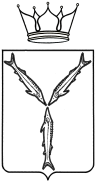 МИНИСТЕРСТВО ТРАНСПОРТА И ДОРОЖНОГО ХОЗЯЙСТВАСАРАТОВСКОЙ ОБЛАСТИП Р И К А Зот _______________ № _______________г. СаратовО внесении изменений в приказ                                                          министерства транспорта и дорожного хозяйства Саратовской области от 24 апреля 2019 года №01-01-12/98В соответствии с Положением, утвержденным постановлением Правительства Саратовской области от 22 апреля 2014 года №246-П «Вопросы министерства транспорта и дорожного хозяйства Саратовской области», ПРИКАЗЫВАЮ:1. Внести в приказ министерства транспорта и дорожного хозяйства Саратовской области от 24 апреля 2019 года № 01-01-12/98 «Об утверждении административного регламента по предоставлению государственной услуги «Выдача специальных разрешений на движение по автомобильным дорогам общего пользования регионального или межмуниципального значения тяжеловесного и (или) крупногабаритного транспортного средства в случае, если маршрут, часть маршрута тяжеловесного и (или) крупногабаритного транспортного средства проходят по автомобильным дорогам регионального или межмуниципального значения, участкам таких автомобильных дорог, по автомобильным дорогам местного значения, расположенным на территориях двух и более муниципальных образований (муниципальных районов, городских округов), при условии, что маршрут указанного транспортного средства проходит в границах Саратовской области и маршрут, часть маршрута не проходят по автомобильным дорогам федерального значения, участкам таких автомобильных дорог» следующие изменения:в приложении:в разделе II. «Стандарт предоставления государственной услуги»:подраздел «Срок предоставления государственной услуги, в том числе с учетом необходимости обращения в организации, участвующие в предоставлении государственной услуги, срок приостановления предоставления государственной услуги в случае, если возможность приостановления предусмотрена законодательством Российской Федерации, срок выдачи (направления) документов, являющихся результатом предоставления государственной услуги» изложить в следующей редакции:«Срок предоставления государственной услуги, в том числес учетом необходимости обращения в организации, участвующиев предоставлении государственной услуги, срокприостановления предоставления государственной услугив случае, если возможность приостановления предусмотреназаконодательством Российской Федерации, срок выдачи(направления) документов, являющихся результатомпредоставления государственной услуги 2.6. Специальное разрешение в случае, если требуется согласование только владельцев автомобильных дорог, и при наличии соответствующих согласований выдается в срок, не превышающий 11 рабочих дней с даты регистрации заявления, в случае необходимости согласования маршрута транспортного средства с Госавтоинспекцией - в течение 15 рабочих дней с даты регистрации заявления.В случае если для осуществления движения тяжеловесных и (или) крупногабаритных транспортных средств требуется оценка технического состояния автомобильных дорог, их укрепление или принятие специальных мер по обустройству автомобильных дорог, их участков, а также пересекающих автомобильную дорогу сооружений и инженерных коммуникаций, срок выдачи специального разрешения увеличивается на срок проведения указанных мероприятий.2.6.1. Уполномоченный орган при рассмотрении представленных документов в течение четырех рабочих дней со дня регистрации заявления осуществляет проверку: наличия полномочий на выдачу специального разрешения по заявленному маршруту;сведений, предоставленных в заявлении и документах, на соответствие технических характеристик транспортного средства и груза (при наличии груза), а также технической возможности осуществления движения тяжеловесного и (или) крупногабаритного транспортного средства по заявленному маршруту;информации о государственной регистрации в качестве индивидуального предпринимателя или юридического лица (для российских перевозчиков) с использованием единой системы межведомственного электронного взаимодействия и подключаемых к ней региональных систем межведомственного электронного взаимодействия; сведений о соблюдении требований о перевозке делимого груза.2.6.2. Уполномоченный орган в случае принятия решения об отказе в выдаче специального разрешения, посредством почтового отправления, электронной почты либо по телефону, указанному в заявлении, информирует заявителя в течение четырех рабочих дней со дня регистрации заявления.2.6.3. Срок исправления допущенных опечаток и ошибок в выданных в результате предоставления государственной услуги документах составляет не более пяти рабочих дней со дня обращения заявителя.»;подраздел «Исчерпывающий перечень документов, необходимых в соответствии с нормативными правовыми актами для предоставления государственной услуги и услуг, которые являются необходимыми и обязательными для предоставления государственной услуги, подлежащих представлению заявителем» изложить в следующей редакции: пункт 2.8. изложить в следующей редакции:«Исчерпывающий перечень документов, необходимыхв соответствии с нормативными правовыми актамидля предоставления государственной услуги и услуг, которыеявляются необходимыми и обязательными для предоставлениягосударственной услуги, подлежащих представлению заявителем2.8. Для получения государственной услуги заявитель представляет в учреждение заявление по форме согласно приложению № 1 к настоящему регламенту.К заявлению прилагаются:1) копия документов каждого транспортного средства (паспорт транспортного средства или свидетельство о регистрации транспортного средства, паспорт самоходной машины), с использованием которого планируется поездка;2) схема тяжеловесного и (или) крупногабаритного транспортного средства (автопоезда) с изображением размещения груза (при наличии груза) согласно приложению № 4. На схеме изображается транспортное средство, планируемое к участию в перевозке, его габариты с грузом (при наличии груза), количество осей и колес на нем, взаимное расположение осей и колес, распределение нагрузки по осям и в случае неравномерного распределения нагрузки по длине оси - распределение на отдельные колеса, а также при наличии груза - габариты груза, расположение груза на транспортном средстве, погрузочная высота, свес (при наличии) (изображается вид в профиль, сзади), способы, места крепления груза;3) сведения о технических требованиях к перевозке заявленного груза в транспортном положении (в случае перевозки груза) - сведения изготовителя, производителя груза, эксплуатационные документы, содержащие информацию о весогабаритных параметрах груза;4) копия платежного документа, подтверждающего уплату государственной пошлины за выдачу специального разрешения.5) копия ранее выданного специального разрешения, срок действия которого на момент подачи заявления не истек, - в случае повторной подачи заявления на движение крупногабаритной сельскохозяйственной техники (комбайн, трактор) своим ходом в период с марта по сентябрь в пределах одного муниципального образования при наличии действующего специального разрешения на данное транспортное средство.В случае подачи заявления представителем владельца транспортного средства к заявлению также прилагается документ, подтверждающий полномочия представителя владельца транспортного средства.2.9. Заявление, схема транспортного средства (автопоезда), а также копии документов, указанных в подпункте 1) пункта 2.8 настоящего регламента должны быть подписаны заявителем (для физических лиц и индивидуальных предпринимателей) или руководителем (иным уполномоченным лицом) и заверены печатью (при наличии) (для юридических лиц).2.9.1. Заявление с приложением документов, указанных в пункте 2.8 настоящего регламента может быть подано заявителем непосредственно в уполномоченный орган путем направления их в адрес уполномоченного органа посредством почтового отправления, посредством факсимильной связи с последующим представлением оригиналов заявления и схемы транспортного средства, заверенных копий документов и материалов, указанных в подпункте 1) пункта 2.8. настоящего регламента, или в электронной форме через портал государственных и муниципальных услуг.»;пункт 2.14. изложить в следующей редакции:«2.14. Основаниями отказа в предоставлении государственной услуги являются:наличие в заявлении и (или) документах, представленных заявителем, недостоверных или неполных сведений;наличие в заявлении неоговоренных исправлений, серьезных повреждений, не позволяющих однозначно истолковать его содержание, подчисток либо приписок, зачеркнутых слов;заявление и/или документы исполнены карандашом;представление неполного пакета документов, указанных в пункте 2.8. настоящего регламента;информация о государственной регистрации в качестве индивидуального предпринимателя или юридического лица не совпадает с соответствующей информаций, указанной в заявлении;сведения, предоставленные в заявлении и документах, не соответствуют техническим характеристикам транспортного средства и груза, а также технической возможности осуществления заявленной перевозки;установленные требования о перевозке делимого груза не соблюдены;при согласовании маршрута установлена невозможность осуществления движения по заявленному маршруту тяжеловесного и (или) крупногабаритного транспортного средства с заявленными техническими характеристиками в связи с техническим состоянием автомобильной дороги, искусственного сооружения или инженерных коммуникаций, а также по требованиям безопасности дорожного движения;отсутствует согласие заявителя на:проведение оценки технического состояния автомобильной дороги;принятие специальных мер по обустройству пересекающих автомобильную дорогу сооружений и инженерных коммуникаций, определенных согласно проведенной оценке технического состояния автомобильной дороги и в установленных законодательством случаях;укрепление автомобильных дорог или принятие специальных мер по обустройству автомобильных дорог или их участков, определенных согласно проведенной оценке технического состояния автомобильной дороги и в установленных законодательством случаях;заявитель не произвел оплату оценки технического состояния автомобильных дорог, их укрепления в случае, если такие работы были проведены по согласованию с заявителем и не предоставил копии платежных документов, подтверждающих такую оплату;заявитель не произвел оплату принятия специальных мер по обустройству автомобильных дорог, их участков, а также пересекающих автомобильную дорогу сооружений и инженерных коммуникаций, если такие работы были проведены по согласованию с заявителем и не предоставил копии платежных документов, подтверждающих такую оплату;заявитель не внес плату в счет возмещения вреда, причиняемого автомобильным дорогам тяжеловесным транспортным средством и не предоставил копии платежных документов, подтверждающих такую оплату; отсутствуют оригиналы заявления и схемы автопоезда на момент выдачи специального разрешения, заверенных регистрационных документов транспортного средства в случае, если заявление и документы направлялись в уполномоченный орган с использованием факсимильной связи;отсутствует согласование владельцев автомобильных дорог или согласующих организаций, если не требуется разработка специального проекта и (или) проекта организации дорожного движения;отсутствует специальный проект, проект организации дорожного движения (при необходимости);крупногабаритная сельскохозяйственная техника (комбайн, трактор) в случае повторной подачи заявления в соответствии с подпунктом 5) пункта 2.8. настоящего регламента является тяжеловесным транспортным средством.Уполномоченный орган, принявший решение об отказе в выдаче специального разрешения, посредством почтового отправления, электронной почты либо по телефону, указанному в заявлении, информирует заявителя о принятом решении, указав основания принятия данного решения.»;пункт 2.16. изложить в следующей редакции:«2.16. При предоставлении государственной услуги по выдаче специальных разрешений на движение по автомобильным дорогам общего пользования регионального или межмуниципального значения тяжеловесного и (или) крупногабаритного транспортного средства в случае, если маршрут, часть маршрута тяжеловесного и (или) крупногабаритного транспортного средства проходят по автомобильным дорогам регионального или межмуниципального значения, участкам таких автомобильных дорог, по автомобильным дорогам местного значения, расположенным на территориях двух и более муниципальных образований (муниципальных районов, городских округов), при условии, что маршрут указанного транспортного средства проходит в границах Саратовской области и маршрут, часть маршрута не проходят по автомобильным дорогам федерального значения, участкам таких автомобильных дорог с заявителя взимается государственная пошлина в соответствии с подпунктом 111 пункта 1 статьи 333.33 Налогового кодекса Российской Федерации путем перечисления денежных средств на расчетный счет учреждения.»; в разделе III. «Состав, последовательность и сроки выполнения административных процедур (действий), требования к порядку их выполнения, в том числе особенностей выполнения  административных процедур (действий) в электронной форме»:в пункте 3.2. слова «, либо через многофункциональный центр предоставления государственных и муниципальных услуг» исключить;в пункте 3.3. слова «транспортного средства, осуществляющего перевозку крупногабаритных и (или) тяжеловесных грузов» заменить словами «тяжеловесного и (или) крупногабаритного транспортного средства по заявленному маршруту»;в пункте 3.4. слова «транспортного средства, осуществляющего перевозку крупногабаритных и (или) тяжеловесных грузов» заменить словами «тяжеловесного и (или) крупногабаритного транспортного средства по заявленному маршруту»;в пункте 3.4.6. слова «в пункте 2.6.» заменить словами «в пункте 2.8.»;в пункте 3.5. слова «3 (три)» заменить словами «4 (четыре)»;подраздел «Рассмотрение заявления и документов и принятие решения» изложить в следующей редакции:«Рассмотрение заявления и документов и принятие решения 3.9. Основанием для начала административной процедуры является регистрация документов.3.9.1. Специалист проверяет правильность заполнения заявления, наличие документов и сведений, указанных в пункте 2.8 настоящего регламента, регистрирует его в журнале, проводит проверку полноты и достоверности указанных сведений, а также технической возможности осуществления движения тяжеловесного и (или) крупногабаритного транспортного средства по заявленному маршруту и принимает одно из следующих решений:1) направить владельцам автомобильных дорог, по которым проходит маршрут движения, часть маршрута, тяжеловесного и (или) крупногабаритного транспортного средства, запрос на согласование маршрута транспортного средства (далее - запрос);2) отказать в выдаче специального разрешения.3.9.2. Специалист учреждения при рассмотрении представленных документов в течение 4 (четырех) рабочих дней со дня регистрации заявления осуществляет проверку:1) наличия полномочий на выдачу специального разрешения по заявленному маршруту;2) сведений, предоставленных в заявлении и документах, на соответствие технических характеристик транспортного средства и груза (при наличии груза), а также технической возможности осуществления движения тяжеловесного и (или) крупногабаритного транспортного средства по заявленному маршруту;3) информации о государственной регистрации в качестве индивидуального предпринимателя или юридического лица (для российских перевозчиков) с использованием единой системы межведомственного электронного взаимодействия и подключаемых к ней региональных систем межведомственного электронного взаимодействия;4) сведений о соблюдении требований о перевозке делимого груза.3.10. Согласование маршрута тяжеловесного транспортного средства осуществляется уполномоченным органом с владельцами автомобильных дорог, по которым проходит такой маршрут (далее - владельцы автомобильных дорог).3.10.1. Согласование маршрута крупногабаритного транспортного средства осуществляется уполномоченным органом с владельцами автомобильных дорог и с Госавтоинспекцией.3.10.2. Согласование маршрута транспортного средства (кроме Госавтоинспекции) осуществляется путем предоставления документа о согласовании, в том числе посредством факсимильной связи или посредством единой системы межведомственного электронного взаимодействия с использованием электронной подписи или ведомственных информационных систем.3.11. Специалист учреждения в течение четырех рабочих дней со дня регистрации заявления:1) устанавливает путь следования по заявленному маршруту;2) определяет владельцев автомобильных дорог по пути следования заявленного маршрута;3) направляет в адрес владельцев автомобильных дорог, по дорогам которых проходит данный маршрут, часть маршрута, запрос на согласование маршрута тяжеловесного и (или) крупногабаритного транспортного средства, в котором указываются:наименование органа, направившего запрос;исходящий номер и дата запроса;вид перевозки;маршрут движения (участок маршрута);наименование и адрес владельца транспортного средства;марка и модель транспортного средства, государственный регистрационный номер транспортного средства;предполагаемый срок и количество поездок;характеристика груза (при наличии груза) (полное наименование, марка, модель, габариты, масса);параметры транспортного средства (автопоезда) (расстояние между осями, нагрузки на оси, количество осей, масса транспортного средства (автопоезда) без груза/с грузом, габариты транспортного средства (автопоезда));необходимость автомобиля прикрытия (сопровождения), предполагаемая скорость движения (в случае направления запроса на бумажном носителе);подпись должностного лиц.3.12. При согласовании маршрута тяжеловесного транспортного средства владельцем автомобильной дороги в адрес уполномоченного органа направляется расчет платы в счет возмещения вреда, причиняемого автомобильным дорогам тяжеловесным транспортным средством.3.13. В случае если установлено, что по маршруту, предложенному заявителем, для движения тяжеловесного и (или) крупногабаритного транспортного средства требуется разработка проекта организации дорожного движения, специального проекта, проведение обследования автомобильных дорог, их укрепление или принятие специальных мер по обустройству автомобильных дорог, их участков, а также пересекающих автомобильную дорогу сооружений и инженерных коммуникаций уполномоченный орган в течение одного рабочего дня со дня установления соответствующих сведений посредством почтового отправления, электронной почты либо по телефону, указанному в заявлении, информирует об этом заявителя. 3.14. В случае движения тяжеловесного транспортного средства с нагрузкой на ось, превышающей допустимую нагрузку более чем на два процента, но не более чем на десять процентов, по установленному постоянному маршруту уполномоченным органом, осуществляющим выдачу специального разрешения по данному маршруту в упрощенном порядке, в течение одного рабочего дня со дня регистрации заявления направляется запрос владельцу автомобильной дороги о размере платы в счет возмещения вреда, причиняемого тяжеловесным транспортным средством, при движении по данному постоянному маршруту.3.15. После согласования маршрута тяжеловесного и (или) крупногабаритного транспортного средства всеми владельцами автомобильных дорог, по которым проходит маршрут, а также пересекающих автомобильную дорогу сооружений и инженерных коммуникаций в случаях, установленных пунктом 3.14 настоящего регламента, уполномоченный орган оформляет специальное разрешение и в случаях, установленных пунктом 3.10.1. настоящего регламента, направляет в адрес подразделения Госавтоинспекции запрос на согласование маршрута тяжеловесного и (или) крупногабаритного транспортного средства с приложением оформленного специального разрешения, копий документов, указанных в подпунктах 1) – 3) пункта 2.8. настоящего административного регламента, копий согласований маршрута транспортного средства, и проекта организации дорожного движения и (или) специального проекта (при необходимости). При наличии оснований для отказа в предоставления государственной услуги, установленных пунктом 2.14. настоящего административного регламента, специалист готовит и передает на подпись руководителю или заместителю, исполняющему обязанности руководителя, проект уведомления об отказе в предоставлении государственной услуги.Проект уведомления об отказе в предоставления государственной услуги должен содержать основания, по которым государственная услуга не может быть предоставлена.Руководитель или заместитель, исполняющий его обязанности, рассматривает представленные документы и подписывает уведомление об отказе в предоставления государственной услуги.Результатом данного административного действия является подписанное уведомление об отказе в предоставления государственной услуги, которое регистрируется и направляется заявителю заказным письмом по почтовому адресу (с уведомлением о вручении), указанному в заявлении, или вручается заявителю лично под роспись, а при отсутствии оснований для отказа - дальнейшее рассмотрение документов.3.16. Основанием для начала оценки выбранного перевозчиком маршрута движения тяжеловесного и (или) крупногабаритного транспортного средства является изучение специалистом заявления, поступившего в учреждение, с комплектом документов, необходимых для выдачи специального разрешения, и осуществление оценки соответствия безопасности выбранного перевозчиком маршрута перевозки.При наличии оснований для отказа в предоставления государственной услуги, установленных пунктом 2.14 настоящего административного регламента, специалист готовит и направляет заявителю уведомление о наличии оснований для отказа в предоставлении государственной услуги.3.17. Расчет платы за движение тяжеловесного транспортного средства  производится на основании постановления Правительства Российской Федерации от 16 ноября 2009 года № 934 «О возмещении вреда, причиняемого транспортными средствами, осуществляющими перевозки  тяжеловесных грузов по автомобильным дорогам Российской Федерации». После осуществления расчета платы за движение тяжеловесного и (или) крупногабаритного транспортного средства специалист учреждения направляет заявителю по факсу (электронной почте) такой расчет.3.18. Согласование маршрута движения тяжеловесного и (или) крупногабаритного транспортного средства, в случае если часть маршрута проходит по автомобильным дорогам местного значения либо маршрут проходит по автомобильным дорогам, расположенным на территориях двух и более муниципальных образований (муниципальных районов, городских округов), при условии, что маршрут такого транспортного средства проходит в границах Саратовской области.3.18.1. В случае если часть маршрута проходит по автомобильным дорогам местного значения, специалист готовит и передает на подпись руководителю или заместителю, исполняющему обязанности руководителя, проект запроса владельцам автомобильных дорог, по которым проходит маршрут движения тяжеловесного и (или) крупногабаритного транспортного средства, на согласование маршрута движения тяжеловесного и (или) крупногабаритного транспортного средства.3.18.2. Запрос должен содержать следующие сведения:наименование органа, направившего запрос;исходящий номер и дата запроса;вид перевозки;маршрут движения (участок маршрута);наименование и адрес владельца транспортного средства;марка и модель транспортного средства, государственный регистрационный номер транспортного средства;предполагаемый срок и количество поездок;характеристика груза (при наличии груза) (полное наименование, марка, модель, габариты, масса);параметры транспортного средства (автопоезда) (расстояние между осями, нагрузки на оси, количество осей, масса транспортного средства (автопоезда) без груза/с грузом, габариты транспортного средства (автопоезда));необходимость автомобиля прикрытия (сопровождения), предполагаемая скорость движения (в случае направления запроса на бумажном носителе);подпись должностного лиц.	3.18.3. Подготовка проекта специального разрешения.3.18.4. Основанием для начала административного действия по подготовке проекта разрешения, рассмотрения проекта разрешения и представленных документов руководителем или его заместителем, исполняющим его обязанности, подписания разрешения являются:поступления от всех владельцев автомобильных дорог, по которым проходит маршрут движения тяжеловесного и (или) крупногабаритного транспортного средства, согласований такого маршрута.3.18.5. Специалист готовит и передает руководителю или его заместителю, исполняющему его обязанности, проект специального разрешения.Специальные разрешения оформляются на бланках, изготовленных типографским способом со специальной защитой от подделки.К проекту специального разрешения прилагаются документы, на основании которых он был подготовлен. Специальное разрешение оформляется в течение одного рабочего дня с момента принятия решения о выдаче специального разрешения. Максимальный срок исполнения процедуры составляет 15 (пятнадцать) рабочих дней.»;в пункте 3.28. цифру «4» заменить цифрой «5»;пункт  5.2 изложить в следующей редакции:«5.2. Жалоба подается в письменной форме на бумажном носителе или в электронной форме с использованием федеральной государственной информационной системы, обеспечивающей процесс досудебного (внесудебного) обжалования решений и действий (бездействия), совершенных при предоставлении государственных и муниципальных услуг.Жалоба на действия (бездействие) сотрудников учреждения, предоставляющих государственную услугу (далее – орган, предоставляющий государственную услугу), подается руководителю учреждения.Жалоба на действия руководителя учреждения рассматривается министром.Жалобы на решения и действия (бездействие) министра, подаются в Правительство Саратовской области.»;приложения №№1, 4 к административному регламенту  изложить в редакции согласно приложениям №№1, 2.2. Отделу регионального государственного дорожного надзора управления развития автомобильных дорог разместить приказ на официальном сайте министерства транспорта и дорожного хозяйства области.3. Юридическому отделу организационно-правового управления направить копию настоящего приказа в министерство информации и печати области для официального опубликования, Управление Министерства юстиции Российской Федерации по Саратовской области в семидневный срок после дня первого официального опубликования, в прокуратуру Саратовской области в течение трех рабочих дней со дня подписания.4. Контроль исполнения приказа оставляю за собой.Министр                                                                                            Н.Н.ЧуриковПриложение № 1 к приказу министерства транспорта и дорожного хозяйства Саратовской области от ___________ №_______«Приложение № 1к административному регламентупо предоставлению государственной услуги «Выдача специальныхразрешений на движение по автомобильным дорогам общегопользования регионального или межмуниципального значениятяжеловесного и (или) крупногабаритного транспортногосредства в случае, если маршрут, часть маршрутатяжеловесного и (или) крупногабаритного транспортногосредства проходят по автомобильным дорогам регионального илимежмуниципального значения, участкам таких автомобильныхдорог, по автомобильным дорогам местного значения,расположенным на территориях двух и более муниципальныхобразований (муниципальных районов, городских округов),при условии, что маршрут указанного транспортного средствапроходит в границах Саратовской области и маршрут, частьмаршрута не проходят по автомобильным дорогам федеральногозначения, участкам таких автомобильных дорог»          Реквизиты заявителя(наименование, адрес (местонахождение) - для юридических лиц,фамилия, имя, отчество (при наличии) - для физических лиц и индивидуальныхпредпринимателей                                                                                                                          Исх. от_______________№ ______________                                      поступило в ГКУ СО «Дирекция транспорта и дорожного хозяйства»  дата ________________ № ______________                                                                                                                                                ЗАЯВЛЕНИЕна получение специального разрешения на движениепо автомобильным дорогам тяжеловесного и (или) крупногабаритного транспортного средства12 Указывается полное наименование груза, основные характеристики: марка, модель, описание индивидуальной и транспортной тары (способ крепления).»Приложение № 2 к приказу министерства транспорта и дорожного хозяйства Саратовской области от ___________ №_______ «Приложение № 4к административному регламентупо предоставлению государственной услуги «Выдача специальныхразрешений на движение по автомобильным дорогам общегопользования регионального или межмуниципального значениятяжеловесного и (или) крупногабаритного транспортногосредства в случае, если маршрут, часть маршрутатяжеловесного и (или) крупногабаритного транспортногосредства проходят по автомобильным дорогам регионального илимежмуниципального значения, участкам таких автомобильныхдорог, по автомобильным дорогам местного значения,расположенным на территориях двух и более муниципальныхобразований (муниципальных районов, городских округов),при условии, что маршрут указанного транспортного средствапроходит в границах Саратовской области и маршрут, частьмаршрута не проходят по автомобильным дорогам федеральногозначения, участкам таких автомобильных дорог»Схема тяжеловесного и (или) крупногабаритного транспортного средства (автопоезда    Вид сбоку:               Рисунок    Вид сзади:               Рисунок______________________________________             ________________________    (должность, фамилия заявителя)                    (подпись заявителя)                                                                       М.П.»Наименование - для юридических лиц; фамилия, имя, отчество (при наличии), данные документа, удостоверяющего личность – для физических лиц и индивидуальных предпринимателей; адрес, телефон и адрес электронной почты (при наличии) владельца транспортного средства           Наименование - для юридических лиц; фамилия, имя, отчество (при наличии), данные документа, удостоверяющего личность – для физических лиц и индивидуальных предпринимателей; адрес, телефон и адрес электронной почты (при наличии) владельца транспортного средства           Наименование - для юридических лиц; фамилия, имя, отчество (при наличии), данные документа, удостоверяющего личность – для физических лиц и индивидуальных предпринимателей; адрес, телефон и адрес электронной почты (при наличии) владельца транспортного средства           Наименование - для юридических лиц; фамилия, имя, отчество (при наличии), данные документа, удостоверяющего личность – для физических лиц и индивидуальных предпринимателей; адрес, телефон и адрес электронной почты (при наличии) владельца транспортного средства           Наименование - для юридических лиц; фамилия, имя, отчество (при наличии), данные документа, удостоверяющего личность – для физических лиц и индивидуальных предпринимателей; адрес, телефон и адрес электронной почты (при наличии) владельца транспортного средства           Наименование - для юридических лиц; фамилия, имя, отчество (при наличии), данные документа, удостоверяющего личность – для физических лиц и индивидуальных предпринимателей; адрес, телефон и адрес электронной почты (при наличии) владельца транспортного средства           Наименование - для юридических лиц; фамилия, имя, отчество (при наличии), данные документа, удостоверяющего личность – для физических лиц и индивидуальных предпринимателей; адрес, телефон и адрес электронной почты (при наличии) владельца транспортного средства           Наименование - для юридических лиц; фамилия, имя, отчество (при наличии), данные документа, удостоверяющего личность – для физических лиц и индивидуальных предпринимателей; адрес, телефон и адрес электронной почты (при наличии) владельца транспортного средства           Наименование - для юридических лиц; фамилия, имя, отчество (при наличии), данные документа, удостоверяющего личность – для физических лиц и индивидуальных предпринимателей; адрес, телефон и адрес электронной почты (при наличии) владельца транспортного средства           Наименование - для юридических лиц; фамилия, имя, отчество (при наличии), данные документа, удостоверяющего личность – для физических лиц и индивидуальных предпринимателей; адрес, телефон и адрес электронной почты (при наличии) владельца транспортного средства           Наименование - для юридических лиц; фамилия, имя, отчество (при наличии), данные документа, удостоверяющего личность – для физических лиц и индивидуальных предпринимателей; адрес, телефон и адрес электронной почты (при наличии) владельца транспортного средства           Наименование - для юридических лиц; фамилия, имя, отчество (при наличии), данные документа, удостоверяющего личность – для физических лиц и индивидуальных предпринимателей; адрес, телефон и адрес электронной почты (при наличии) владельца транспортного средства           Наименование - для юридических лиц; фамилия, имя, отчество (при наличии), данные документа, удостоверяющего личность – для физических лиц и индивидуальных предпринимателей; адрес, телефон и адрес электронной почты (при наличии) владельца транспортного средства           Наименование - для юридических лиц; фамилия, имя, отчество (при наличии), данные документа, удостоверяющего личность – для физических лиц и индивидуальных предпринимателей; адрес, телефон и адрес электронной почты (при наличии) владельца транспортного средства           Наименование - для юридических лиц; фамилия, имя, отчество (при наличии), данные документа, удостоверяющего личность – для физических лиц и индивидуальных предпринимателей; адрес, телефон и адрес электронной почты (при наличии) владельца транспортного средства           Наименование - для юридических лиц; фамилия, имя, отчество (при наличии), данные документа, удостоверяющего личность – для физических лиц и индивидуальных предпринимателей; адрес, телефон и адрес электронной почты (при наличии) владельца транспортного средства           Наименование - для юридических лиц; фамилия, имя, отчество (при наличии), данные документа, удостоверяющего личность – для физических лиц и индивидуальных предпринимателей; адрес, телефон и адрес электронной почты (при наличии) владельца транспортного средства           ИНН, ОГРН/ОГРНИП владельца     
транспортного средстваИНН, ОГРН/ОГРНИП владельца     
транспортного средстваИНН, ОГРН/ОГРНИП владельца     
транспортного средстваИНН, ОГРН/ОГРНИП владельца     
транспортного средстваИНН, ОГРН/ОГРНИП владельца     
транспортного средстваИНН _______, ОГРН/ ОГРНИП _________________ИНН _______, ОГРН/ ОГРНИП _________________ИНН _______, ОГРН/ ОГРНИП _________________ИНН _______, ОГРН/ ОГРНИП _________________ИНН _______, ОГРН/ ОГРНИП _________________ИНН _______, ОГРН/ ОГРНИП _________________ИНН _______, ОГРН/ ОГРНИП _________________ИНН _______, ОГРН/ ОГРНИП _________________ИНН _______, ОГРН/ ОГРНИП _________________ИНН _______, ОГРН/ ОГРНИП _________________ИНН _______, ОГРН/ ОГРНИП _________________ИНН _______, ОГРН/ ОГРНИП _________________Маршрут движения                                                         Маршрут движения                                                         Маршрут движения                                                         Маршрут движения                                                         Маршрут движения                                                         Маршрут движения                                                         Маршрут движения                                                         Маршрут движения                                                         Маршрут движения                                                         Маршрут движения                                                         Маршрут движения                                                         Маршрут движения                                                         Маршрут движения                                                         Маршрут движения                                                         Маршрут движения                                                         Маршрут движения                                                         Маршрут движения                                                         Вид перевозки (межрегиональная, местная) Вид перевозки (межрегиональная, местная) Вид перевозки (межрегиональная, местная) Вид перевозки (межрегиональная, местная) Вид перевозки (межрегиональная, местная) Вид перевозки (межрегиональная, местная) Вид перевозки (межрегиональная, местная) Вид перевозки (межрегиональная, местная) Вид перевозки (межрегиональная, местная) Вид перевозки (межрегиональная, местная) Вид перевозки (межрегиональная, местная) Вид перевозки (межрегиональная, местная) aB3местн местная yS7eмaB3местн местная yS7eмaB3местн местная yS7eмaB3местн местная yS7eмaB3местн местная yS7eмНа срок                       На срок                       На срок                       На срок                       На срок                       с   с   по  по  На количество поездок         На количество поездок         На количество поездок         На количество поездок         На количество поездок         Характеристика груза (при наличии): Характеристика груза (при наличии): Характеристика груза (при наличии): Характеристика груза (при наличии): Характеристика груза (при наличии): Делимый   Делимый   Делимый   Делимый   нет        нет        Наименование 12Наименование 12Наименование 12Наименование 12Наименование 12Наименование 12Наименование 12Наименование 12Наименование 12Габариты (м) Габариты (м) Габариты (м) Габариты (м) Габариты (м) Габариты (м) Масса (т) Масса (т) Длина свеса (м) (при наличии)Длина свеса (м) (при наличии)Длина свеса (м) (при наличии)Длина свеса (м) (при наличии)Длина свеса (м) (при наличии)Длина свеса (м) (при наличии)Длина свеса (м) (при наличии)Длина свеса (м) (при наличии)Длина свеса (м) (при наличии)Транспортное средство (автопоезд) (марка и модель транспортного          
средства (тягача, прицепа (полуприцепа)), государственный                
регистрационный номер транспортного средства (тягача, прицепа, полуприцепа))Транспортное средство (автопоезд) (марка и модель транспортного          
средства (тягача, прицепа (полуприцепа)), государственный                
регистрационный номер транспортного средства (тягача, прицепа, полуприцепа))Транспортное средство (автопоезд) (марка и модель транспортного          
средства (тягача, прицепа (полуприцепа)), государственный                
регистрационный номер транспортного средства (тягача, прицепа, полуприцепа))Транспортное средство (автопоезд) (марка и модель транспортного          
средства (тягача, прицепа (полуприцепа)), государственный                
регистрационный номер транспортного средства (тягача, прицепа, полуприцепа))Транспортное средство (автопоезд) (марка и модель транспортного          
средства (тягача, прицепа (полуприцепа)), государственный                
регистрационный номер транспортного средства (тягача, прицепа, полуприцепа))Транспортное средство (автопоезд) (марка и модель транспортного          
средства (тягача, прицепа (полуприцепа)), государственный                
регистрационный номер транспортного средства (тягача, прицепа, полуприцепа))Транспортное средство (автопоезд) (марка и модель транспортного          
средства (тягача, прицепа (полуприцепа)), государственный                
регистрационный номер транспортного средства (тягача, прицепа, полуприцепа))Транспортное средство (автопоезд) (марка и модель транспортного          
средства (тягача, прицепа (полуприцепа)), государственный                
регистрационный номер транспортного средства (тягача, прицепа, полуприцепа))Транспортное средство (автопоезд) (марка и модель транспортного          
средства (тягача, прицепа (полуприцепа)), государственный                
регистрационный номер транспортного средства (тягача, прицепа, полуприцепа))Транспортное средство (автопоезд) (марка и модель транспортного          
средства (тягача, прицепа (полуприцепа)), государственный                
регистрационный номер транспортного средства (тягача, прицепа, полуприцепа))Транспортное средство (автопоезд) (марка и модель транспортного          
средства (тягача, прицепа (полуприцепа)), государственный                
регистрационный номер транспортного средства (тягача, прицепа, полуприцепа))Транспортное средство (автопоезд) (марка и модель транспортного          
средства (тягача, прицепа (полуприцепа)), государственный                
регистрационный номер транспортного средства (тягача, прицепа, полуприцепа))Транспортное средство (автопоезд) (марка и модель транспортного          
средства (тягача, прицепа (полуприцепа)), государственный                
регистрационный номер транспортного средства (тягача, прицепа, полуприцепа))Транспортное средство (автопоезд) (марка и модель транспортного          
средства (тягача, прицепа (полуприцепа)), государственный                
регистрационный номер транспортного средства (тягача, прицепа, полуприцепа))Транспортное средство (автопоезд) (марка и модель транспортного          
средства (тягача, прицепа (полуприцепа)), государственный                
регистрационный номер транспортного средства (тягача, прицепа, полуприцепа))Транспортное средство (автопоезд) (марка и модель транспортного          
средства (тягача, прицепа (полуприцепа)), государственный                
регистрационный номер транспортного средства (тягача, прицепа, полуприцепа))Транспортное средство (автопоезд) (марка и модель транспортного          
средства (тягача, прицепа (полуприцепа)), государственный                
регистрационный номер транспортного средства (тягача, прицепа, полуприцепа))Параметры транспортного средства (автопоезда) Параметры транспортного средства (автопоезда) Параметры транспортного средства (автопоезда) Параметры транспортного средства (автопоезда) Параметры транспортного средства (автопоезда) Параметры транспортного средства (автопоезда) Параметры транспортного средства (автопоезда) Параметры транспортного средства (автопоезда) Параметры транспортного средства (автопоезда) Параметры транспортного средства (автопоезда) Параметры транспортного средства (автопоезда) Параметры транспортного средства (автопоезда) Параметры транспортного средства (автопоезда) Параметры транспортного средства (автопоезда) Параметры транспортного средства (автопоезда) Параметры транспортного средства (автопоезда) Параметры транспортного средства (автопоезда) Масса транспортного     
средства (автопоезда) без груза/с грузом (т)Масса транспортного     
средства (автопоезда) без груза/с грузом (т)Масса транспортного     
средства (автопоезда) без груза/с грузом (т)Масса тягача (т) Масса тягача (т) Масса тягача (т) Масса тягача (т) Масса тягача (т) Масса прицепа (полуприцепа) (т) Масса прицепа (полуприцепа) (т) Масса прицепа (полуприцепа) (т) Масса транспортного     
средства (автопоезда) без груза/с грузом (т)Масса транспортного     
средства (автопоезда) без груза/с грузом (т)Масса транспортного     
средства (автопоезда) без груза/с грузом (т)Расстояния между осями (м) Расстояния между осями (м) Расстояния между осями (м) Нагрузки на оси (т) Нагрузки на оси (т) Нагрузки на оси (т) Нагрузки на оси (т) Нагрузки на оси (т) Нагрузки на оси (т) (1, 2, 3, 4, 5, 6 - двускатные)(1, 2, 3, 4, 5, 6 - двускатные)(1, 2, 3, 4, 5, 6 - двускатные)(1, 2, 3, 4, 5, 6 - двускатные)(1, 2, 3, 4, 5, 6 - двускатные)(1, 2, 3, 4, 5, 6 - двускатные)(1, 2, 3, 4, 5, 6 - двускатные)(1, 2, 3, 4, 5, 6 - двускатные)(1, 2, 3, 4, 5, 6 - двускатные)(1, 2, 3, 4, 5, 6 - двускатные)(1, 2, 3, 4, 5, 6 - двускатные)(1, 2, 3, 4, 5, 6 - двускатные)(1, 2, 3, 4, 5, 6 - двускатные)(1, 2, 3, 4, 5, 6 - двускатные)Габариты транспортного средства (автопоезда):Габариты транспортного средства (автопоезда):Габариты транспортного средства (автопоезда):Габариты транспортного средства (автопоезда):Габариты транспортного средства (автопоезда):Габариты транспортного средства (автопоезда):Габариты транспортного средства (автопоезда):Габариты транспортного средства (автопоезда):Габариты транспортного средства (автопоезда):Габариты транспортного средства (автопоезда):Габариты транспортного средства (автопоезда):Габариты транспортного средства (автопоезда):Габариты транспортного средства (автопоезда):Габариты транспортного средства (автопоезда):Габариты транспортного средства (автопоезда):Габариты транспортного средства (автопоезда):Габариты транспортного средства (автопоезда):Длина (м) Ширина (м)Ширина (м)Ширина (м)Высота (м) Высота (м) Высота (м) Высота (м) Минимальный радиус поворота с грузом (м)Минимальный радиус поворота с грузом (м)Минимальный радиус поворота с грузом (м)Минимальный радиус поворота с грузом (м)Минимальный радиус поворота с грузом (м)Минимальный радиус поворота с грузом (м)Минимальный радиус поворота с грузом (м)Минимальный радиус поворота с грузом (м)Минимальный радиус поворота с грузом (м)Необходимость автомобиля сопровождения (прикрытия) Необходимость автомобиля сопровождения (прикрытия) Необходимость автомобиля сопровождения (прикрытия) Необходимость автомобиля сопровождения (прикрытия) Необходимость автомобиля сопровождения (прикрытия) Необходимость автомобиля сопровождения (прикрытия) Необходимость автомобиля сопровождения (прикрытия) Необходимость автомобиля сопровождения (прикрытия) Предполагаемая максимальная скорость движения транспортного средства (автопоезда) (км/час) Предполагаемая максимальная скорость движения транспортного средства (автопоезда) (км/час) Предполагаемая максимальная скорость движения транспортного средства (автопоезда) (км/час) Предполагаемая максимальная скорость движения транспортного средства (автопоезда) (км/час) Предполагаемая максимальная скорость движения транспортного средства (автопоезда) (км/час) Предполагаемая максимальная скорость движения транспортного средства (автопоезда) (км/час) Предполагаемая максимальная скорость движения транспортного средства (автопоезда) (км/час) Предполагаемая максимальная скорость движения транспортного средства (автопоезда) (км/час) Предполагаемая максимальная скорость движения транспортного средства (автопоезда) (км/час) Предполагаемая максимальная скорость движения транспортного средства (автопоезда) (км/час) Предполагаемая максимальная скорость движения транспортного средства (автопоезда) (км/час) Банковские реквизиты                           Банковские реквизиты                           Банковские реквизиты                           Банковские реквизиты                           Банковские реквизиты                           Банковские реквизиты                           Банковские реквизиты                           Банковские реквизиты                           Банковские реквизиты                           Банковские реквизиты                           Банковские реквизиты                           Оплату гарантируем                                                   Оплату гарантируем                                                   Оплату гарантируем                                                   Оплату гарантируем                                                   Оплату гарантируем                                                   Оплату гарантируем                                                   Оплату гарантируем                                                   Оплату гарантируем                                                   Оплату гарантируем                                                   Оплату гарантируем                                                   Оплату гарантируем                                                   Оплату гарантируем                                                   Оплату гарантируем                                                   Оплату гарантируем                                                   Оплату гарантируем                                                   Оплату гарантируем                                                   Оплату гарантируем                                                   ДиректорДиректор(должность)(должность)(подпись)  МП                                                (подпись)  МП                                                (подпись)  МП                                                (подпись)  МП                                                (подпись)  МП                                                (подпись)  МП                                                (подпись)  МП                                                (подпись)  МП                                                (подпись)  МП                                                (подпись)  МП                                                (фамилия, имя, отчество (при наличии)(фамилия, имя, отчество (при наличии)(фамилия, имя, отчество (при наличии)(фамилия, имя, отчество (при наличии)(фамилия, имя, отчество (при наличии)